  KUPNÍ SMLOUVA – YAMAHA AGENT SYSTEM   uzavřená ve smyslu § 2079 a násl. nového občanského zákoníku z.č. 89/2012 Sb., v platném znění Smluvní strany1.1 Prodávající: 	Obchodní agent YAMAHA: CMI Music s.r.o.Sídlo: 			Kladská 1117/25, Slezské Předměstí, 500 03 Hradec Králové IČO: 			25278851DIČ: 			CZ25278851Zastupuje: 		Ing. Pavel Formánek, jednatel společnostiBankovní spojení: 	Komerční banka, a.s. Č. účtu:			27-307670287/0100 tel. / fax: 		+420 777 752 075Kontaktní osoba: 	Ing. Pavel Formánek, tel.: +420 495 220 714, mobil: +420 777 752 075E-mail:                           pavel.formanek@cmias.czZapsán: 		Obchodní rejstřík vedený u Krajského soudu v Hradci Králové, C 43985    a1.2.  Kupující: 	Josef NovákSídlo, trvale bytem:	Nováková 1, 111 11 NovákyDatum narození/RČ:	xxxxxxxxxxIČO: 			DIČ:			Zastoupený: 		Bankovní spojení:	                                                      Č. účtu:			Kontaktní osoba:	  tel.:	                 	xxxxxxxxxxE-mail:		          	xxxxxxxxxxZapsán v OR: 	Preambule2.1.	Tato kupní smlouva je uzavřena prodávajícím - obchodním agentem YAMAHA  jménem a ve prospěch společnosti Yamaha Music Europe GmbH, Siemensstrasse 22 – 34,	25462 Rellingen, DIČ: CZ684996818 s firmou nebo spotřebitelem dle § 1 zákona Konsumentenschutzgesetz (KSchG).Tyto všeobecné podmínky Yamaha Music Europe GmbH jsou k dispozici v elektronické podobě na www.cmias.cz. Předmět plněníTouto smlouvou se prodávající zavazuje dodat kupujícímu:	1ks digitální piano typ/označení: YAMAHA CVP 809B, černá povrchová úprava a převést na kupujícího vlastnické právo k tomuto nástroji a jeho příslušenství.Součástí plnění je doprava nástroje na místo plnění, jeho instalace a uvedení do provozu, dodání technické dokumentace a návodů v českém jazyce týkajících se předmětu plnění.Součástí plnění je zaškolení obsluhy pro řádné a bezpečné užívání předmětu plnění. Předmět plnění bude dodán v kvalitě dle všech platných norem a předpisů vztahujících se k dodanému druhu nástroje pro jeho provoz a používání. Kupující se zavazuje k převzetí výše uvedeného předmětu plnění a zaplacení kupní ceny.Cena nástroje a platební podmínkySmluvní strany se dohodly, že celková kupní cena předmětu plnění v rozsahu dle článku 2. této smlouvy činí:Cena bez DPH:	171 396,69-- CZK bez DPHDPH:		  	  35 993,31-- CZK 21% DPHKupní cena:		207 390,00-- CZK včetně DPH(slovy: dvestěsedmtisíctřistadevadesát korun českých)Ke sjednané kupní ceně je připočtena daň z přidané hodnoty v zákonné sazbě odpovídající zákonné úpravě daně z přidané hodnoty v době zdanitelného plnění. Za den zdanitelné plnění pokládají smluvní strany den dodání nástroje.Kupní cena zahrnuje veškeré nutné náklady, jejichž vynaložení prodávající předpokládá při plnění zakázky, a to včetně, rizik, zisků, dopravy a pojištění pro transport, poplatků, odstranění veškerých případných vad a nedodělků zjištěných při předání a převzetí předmětu plnění. Vlastnické právo na nástroj přechází z prodávajícího na kupujícího okamžikem uhrazení celé kupní ceny.Kupní cena bude uhrazena ve dvou splátkách, a to následovně:První splátka ve výši 103.695,-- Kč na základě zálohové faktury vystavené prodávajícím bezhotovostním převodem nebo v hotovosti vystavené prodávajícím v den podpisu kupní smlouvy, Druhá splátka ve výši 103.695,-- Kč na základě zálohové faktury bezhotovostním převodem nebo v hotovosti vystavené prodávajícím nejpozději 7 pracovních dnů před dodáním předmětu plnění. -	Splatnost obou faktur se sjednává na 7 dnů od jejich doručení kupujícímu. Faktury lze kupujícímu zaslat na email xxxxxxxxxxxx. Faktury musí mít náležitosti daňového dokladu dle zákona č. 235/2004 Sb., o dani z přidané hodnoty, ve znění pozdějších předpisů. Na základě předávacího protokolu bude vystavena faktura-daňový doklad, kde budou vyúčtovány uhrazené zálohové faktury.Termín plněníProdávající se zavazuje dodat předmět plnění dle čl.II. nejpozději do xxxxxxxxxxx.Prodávající vyzve kupujícího k předání a převzetí nejpozději 5 pracovních dnů před možným dodáním předmětu koupě.Místo plněníMístem plnění předmětu této smlouvy je na adrese: xxxxxxxxxxxxxxxxxx.Předání a převzetíPřevzetí předmětu plnění nastane po provedené kontrole sjednaných technických podmínek dodávky, předvedení funkcí, seznámení s obsluhou a údržbou, předání dokumentace (např.: návody k obsluze a údržbě, katalogy náhradních dílů, servisní knížka, záruční listy, dodací listy apod.). Součástí předání a převzetí je řádné zaškolení obsluhy.O předání předmětu plnění podepíší zástupci obou smluvních stran předávací protokol (vyhotoví prodávající), který bude podkladem pro vystavení faktury prodávajícím. Za kupujícího předmět plnění převezme, z hlediska splnění požadované kvality zkontroluje a podepíše předávací protokol xxxxxxxxxxxxxxxxxxxxxZáruční podmínkyZáruční doba se sjednává takto:36 měsíců + 24 měsícůPožadavky na záruční servis: dostupnost náhradních dílůzajištění dostupnosti servisu včetně náhradních dílů po dobu min. 10 let od převzetí nástrojeZáruční doba počíná běžet dnem řádného předání a převzetí předmětu plnění. Do záruční lhůty se nezapočítává doba, po kterou není možno předmět koupě používat vlivem reklamované závady. Záruční servis a opravy zajišťuje prodávající na základě požadavků kupujícího prostřednictvím odborně vyškolených servisních techniků. Místo provádění záručních oprav je v místě plnění, pokud nebude dohodnuto jinak. V případě, že závada vzniklá v záruční době není opravou záruční, budou tyto opravy účtovány jako materiál spotřebovaný při servisním zásahu, čas servisní opravy u zákazníka a cestovní náklady. Pozáruční servisPozáruční servis a opravy zajišťuje prodávající na základě požadavků kupujícího prostřednictvím proškolených servisních techniků.Pozáruční opravy budou účtovány jako materiál spotřebovaný při servisním zásahu, čas strávený u zákazníka v místě plnění a cestovní náklady. Místo provádění pozáručních oprav je v místě plnění, pokud nebude dohodnuto jinak.Požadavky na záruční, pozáruční servis:dostupnost náhradních dílůzajištění dostupnosti servisu včetně náhradních dílů po dobu min. 10 let od převzetí nástroje.Smluvní sankceV případě, že bude prodávající v prodlení s dodáním předmětu plnění dle sjednaného termínu plnění v čl. 4., zaplatí prodávající kupujícímu sjednanou smluvní pokutu ve výši 0,05 %z celkové ceny díla za každý započatý den prodlení.V případě, že je kupující v prodlení s úhradou faktur, uhradí prodávajícímu zákonný úrok z prodlení.V případě, že kupující odstoupí od kupní smlouvy a předmět plnění neodebere v řádné lhůtě na základě písemné výzvy do 14 dnů, tak je kupující povinen uhradit smluvní pokutu ve výši 30% kupní ceny, tj 62.217,--CZK (slovy šedesátdvatisícdvěstěsedmnáct korun českých). Tato smluvní pokuta ve výši 62.217,--CZK bude započítána vůči první splátce uhrazené kupní ceny na základě zálohové faktury.  Smluvní pokuta je stanovena jako přiměřená s ohledem na charakter předmětu plnění, kde se jedná o digitální klavír prémiové třídy značky YAMAHA řady CVP, který je objednán a dodáván na zakázku pro konkrétního kupujícího.   Závěrečná ujednáníSmlouvu lze měnit a doplňovat pouze písemnými, postupně číslovanými dodatky.Smlouva je sepsaná ve 2 stejnopisech s platností originálu, z nichž každá smluvní strana obdrží 1 výtisk.Vzájemná práva a povinnosti smluvních stran se řídí právním řádem České republiky. Na závazkový vztah smluvních stran se aplikuje nový občanský zákoník.Pro případ vzniku sporu mezi smluvními stranami, je místně příslušný soud, který je obecným soudem kupujícího v okamžiku podpisu této smlouvy.Účastníci této smlouvy prohlašují, že jsou plně způsobilí k právním úkonům, a že právní úkony spojené s uzavřením této smlouvy učinili v rozsahu svých oprávnění svobodně a vážně, že nikdo z nich nejednal v tísni ani za nápadně nevýhodných podmínek, že s obsahem smlouvy se řádně seznámili, souhlasí s ním a na důkaz toho smlouvu podepisují.V Hradci Králové dne: xxxxxxxxxxxV Hradci Králové dne: xxxxxxxxxxxx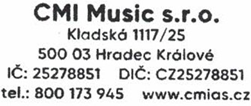 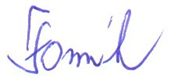 prodávajícíza CMI Music s.r.o.Ing. Pavel Formánek, jednatelkupujícíJosef Novák